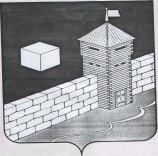 СОВЕТ ДЕПУТАТОВЕТКУЛЬСКОГО СЕЛЬСКОГО ПОСЕЛЕНИЯШестого созываРЕШЕНИЕ456560, Челябинская область, Еткульский район, с.Еткуль, ул.Первомайская, д.31«27» июля 2022 г.                                                                                 №140Об утверждении Порядка размещения объектов развозной торговли на территориях общего пользования Еткульского сельского поселенияВ соответствии с федеральными законами от 06 октября 2003 года N 131-ФЗ "Об общих принципах организации местного самоуправления в Российской Федерации", от 28 декабря 2009 года N 381-ФЗ "Об основах государственного регулирования торговой деятельности в Российской Федерации", Уставом Еткульского сельского поселения, решением Совета депутатов Еткульского сельского поселения  от 29.08.2018г. №292  «Об утверждении Правил содержания и благоустройства территории Еткульского сельского поселения  Еткульского муниципального района Челябинской области», СОВЕТ ДЕПУТАТОВ ЕТКУЛЬСКОГО СЕЛЬСКОГО ПОСЕЛЕНИЯРЕШАЕТ:Утвердить Порядок размещения объектов развозной торговли на территориях общего пользования Еткульского сельского поселения (далее - Порядок) (приложение).2. Утвердить прилагаемую методику расчета платы  за размещение объекта развозной торговли на территории  Еткульского сельского поселения3. Разместить настоящее решение на официальном сайте администрации Еткульского муниципального района на странице  Еткульского сельского поселения и в сетевом издании «Муниципальные Правовые Акты Еткульского муниципального района».4. Настоящее решение вступает в силу со дня его официального опубликования (обнародования).Председатель Совета депутатовЕткульского сельского поселения                                              А.П. Знайко                        Утвержден решением Совета депутатовЕткульского сельского поселенияот «27» июля 2022г. №140Порядок
размещения объектов развозной торговли на территориях общего пользования Еткульского сельского поселенияI. Общие положения1. Порядок размещения объектов развозной торговли на территориях общего пользования  Еткульского сельского поселения (далее - Порядок) разработан в соответствии с Правилами содержания и благоустройства территории Еткульского сельского поселения  Еткульского муниципального района Челябинской области, утвержденными решением Совета депутатов Еткульского сельского поселения  от 29.08.2018г. №292   (далее - Правила благоустройства), в целях установления требований к размещению и внешнему виду объектов для осуществления развозной торговли на территориях общего пользования, осуществлению их деятельности, порядка выдачи разрешения на размещение объекта развозной торговли, порядка отзыва или аннулирования разрешений, порядка ведения реестра выданных разрешений и регулирует отношения, возникающие между органами местного самоуправления Еткульского сельского поселения и юридическим лицом или гражданином, занимающимся предпринимательской деятельностью в соответствии с федеральными законами (далее - хозяйствующий субъект), в связи с организацией и осуществлением развозной торговли.2. Действие настоящего Порядка не распространяется на отношения, связанные с оформлением документов для размещения объектов развозной торговли:1) в пределах территорий розничных рынков;2) при проведении ярмарок и выставок;3) при проведении культурно-массовых, спортивно-зрелищных и иных массовых мероприятий, организуемых органами местного самоуправления.3. Основные понятия, используемые в настоящем Порядке:1) развозная торговля - форма мелкорозничной торговли, осуществляемой вне стационарных торговых объектов с использованием специализированных или специально оборудованных для торговли передвижных мобильных сооружений, в том числе транспортных средств, а также мобильного оборудования, применяемого только в комплекте с транспортным средством.К объектам развозной торговли относятся следующие типы объектов: автолавки, автофургоны, автоприцепы, автоцистерны, магазины-вагоны, автомагазины, передвижные торговые автоматы;2) специализация объекта развозной торговли - ассортиментная специфика, при которой 80 и более процентов от общего количества реализуемых товаров в объекте развозной торговли составляют товары, принадлежащие к одной из товарных групп;3) место размещения объекта развозной торговли - территория общего пользования Еткульского сельского поселения, в пределах которой устанавливается объект развозной торговли.4. Размещение объекта развозной торговли осуществляется на основании разрешения на размещение объекта развозной торговли (далее - Разрешение), внесенного в Реестр выданных разрешений на размещение объектов развозной торговли (далее - Реестр).Срок Разрешения устанавливается по выбору хозяйствующего субъекта, но не более чем на один год с даты, указанной в реквизитах Разрешения.5. Оформление и подписание Разрешения осуществляет должностное лицо администрации Еткульского сельского поселения.Типовая форма Разрешения утверждается администрацией Еткульского сельского поселения.6. Размер платы за размещение объекта развозной торговли на территории Еткульского сельского поселения устанавливается в Разрешении и определяется в  соответствии с установленной методикой расчета. II. Порядок выдачи, отзыва, аннулирования разрешения на размещение объекта развозной торговли7. В целях получения Разрешения хозяйствующий субъект (далее - Заявитель) подает в администрацию Еткульского сельского поселения заявление о выдаче разрешения на размещение объекта развозной торговли (далее - Заявление) с указанием планируемого местонахождения объекта развозной торговли (адрес или адресный ориентир, позволяющий определить фактическое местонахождение объекта развозной торговли), срока размещения и периодов осуществления развозной торговли, типа и специализации объекта развозной торговли, оформленное по форме согласно приложению 1 к настоящему Порядку, с приложением следующих документов:1) для граждан, занимающихся предпринимательской деятельностью в соответствии с федеральными законами - копия документа, удостоверяющего личность заявителя; по собственной инициативе: копия свидетельства о государственной регистрации в налоговом органе или выписка из Единого государственного реестра индивидуальных предпринимателей, или справка о постановке на учет физического лица в качестве налогоплательщика налога на профессиональный доход (КНД 1122035);2) для юридических лиц - копии документов, подтверждающих полномочия лица, подписавшего заявление; по собственной инициативе: копия свидетельства о государственной регистрации в налоговом органе или выписка из Единого государственного реестра юридических лиц;3) копия документа, подтверждающего полномочия представителя хозяйствующего субъекта (в случае обращения представителя хозяйствующего субъекта);4) сведения об адресе юридического лица, в том числе его филиалов и представительств (адрес места жительства (места регистрации) гражданина, занимающегося предпринимательской деятельностью в соответствии с федеральными законами);5) копия свидетельства о регистрации транспортного средства, с использованием которого предполагается осуществление развозной торговли (далее - транспортное средство), заверенная Заявителем;6) копия паспорта транспортного средства, заверенная Заявителем;7) копия договора лизинга (договора сублизинга) на транспортное средство или договора аренды (договора субаренды) (в случае если транспортное средство находится в лизинге, сублизинге, аренде, субаренде), заверенная Заявителем;8) графическая схема, подготовленная с использованием картографических сервисов информационно-телекоммуникационной сети "Интернет", с указанием планируемого места размещения объекта развозной торговли;9) согласие на обработку персональных данных (в случае подачи Заявления гражданином, занимающимся предпринимательской деятельностью в соответствии с федеральными законами, либо его представителем) согласно приложению 2 к настоящему Порядку.Регистрация Заявлений осуществляется в порядке, установленном правовыми актами администрации Еткульского сельского поселения.При наличии у Заявителя нескольких объектов развозной торговли Заявление подается по каждому объекту.8. Решение об отказе в принятии к рассмотрению Заявления принимается в течение 5 рабочих дней с даты поступления Заявления в администрацию сельского поселения и направляется в адрес Заявителя письмом в течение 2 рабочих дней с даты принятия решения в случаях:1) предоставления Заявления лицом, которое не имеет права подавать Заявление;2) указания Заявителем в Заявлении срока действия Разрешения, превышающего срок действия Разрешения, установленный пунктом 4 настоящего Порядка;3) предоставления Заявления и документов (в случае если требование об их предоставлении установлено настоящим Порядком), которые не соответствуют требованиям законодательства Российской Федерации, Челябинской области, муниципальных правовых актов Еткульского сельского поселения и настоящего Порядка;4) предоставления Заявителем недостоверных сведений или документов;5) непредоставления документов, требование о предоставлении которых установлено пунктом 7 настоящего Порядка.9. Заявление, поданное в соответствии с пунктом 7 настоящего Порядка, в течение 10 рабочих дней с даты его поступления в администрацию сельского поселения рассматривается на заседании Комиссии по вопросам выдачи, отзыва разрешений на размещение объектов  развозной торговли (далее - Комиссия), состав и положение о которой утверждается правовым актом администрации сельского поселения.По результатам рассмотрения поступивших заявлений Комиссия формирует рекомендации о выдаче Разрешения (отказе в выдаче Разрешения).10. В случае рекомендации Комиссией к выдаче разрешения администрация сельского поселения в 5-дневный срок с момента принятии Комиссией решения, осуществляет подготовку и направление (выдачу) (посредством почтового отправления заказным письмом с уведомлением о вручении либо нарочно) Заявителю двух экземпляров подписанного проекта Разрешения.Срок, в течение которого Заявитель должен подписать проект Разрешения и предоставить его в администрацию сельского поселения, составляет 5 рабочих дней со дня его получения.При уклонении Заявителя от подписания в установленный срок проекта Разрешения такой Заявитель утрачивает право на получение Разрешения.11. В случае поступления двух и более Заявлений на одно и то же место размещения и в случае установления Комиссией отсутствия возможности размещения более одного объекта развозной торговли в заявленном месте размещения объекта, выносятся рекомендации о выдаче Разрешения на основании заявления Заявителя, подавшего заявление ранее других, при условии соблюдения требований настоящего Порядка. В отношении остальных заявлений хозяйствующих субъектов на одно и то же место выносятся рекомендации об отказе в выдаче Разрешения.12. В случае принятия Комиссией рекомендаций об отказе в выдаче Разрешения, администрацией сельского поселения направляется уведомительное письмо Заявителю в срок, не превышающий 5 рабочих дней с даты заседания Комиссии, с указанием причин отказа.13. Основаниями для вынесения Комиссией рекомендаций об отказе в выдаче Разрешения являются:1) заявленное место размещения объекта развозной торговли не является территорией общего пользования;2) размещение объекта развозной торговли в заявленном месте размещения объекта развозной торговли приведет к нарушению Правил благоустройства, законодательства в области обеспечения санитарно-эпидемиологического благополучия населения, законодательства в области охраны окружающей среды;3) несоответствие размещения объекта развозной торговли требованиям, указанным в пунктах 28, 29, 30 настоящего Порядка;4) размещение объекта развозной торговли в заявленном месте размещения объекта развозной торговли приведет к нарушению прав третьих лиц;5) указанная в Заявлении специализация объекта развозной торговли не предусмотрена пунктом 31 настоящего Порядка;6) наличие решения органа местного самоуправления о благоустройстве, реконструкции или ремонте территории общего пользования, на которой находится указанное в Заявлении место нахождения объекта развозной торговли;7) отсутствие возможности размещения более одного объекта развозной торговли в случае поступления двух и более Заявлений на одно и то же место размещения, при условии соблюдения требований настоящего Порядка.14. Рекомендации об отзыве Разрешения принимаются на заседании Комиссии по результатам рассмотрения поступивших в ее адрес сведений в отношении объекта развозной торговли.Решение об отзыве Разрешения влечет за собой утрату права Заявителя на осуществление развозной торговли по выданному Разрешению.Решение об отзыве Разрешения не препятствует повторной подаче Заявления при условии устранения оснований, повлекших отзыв Разрешения.15. В случае принятия Комиссией рекомендаций об отзыве Разрешения, администрация сельского поселения направляет уведомительное письмо Заявителю в срок, не превышающий 5 рабочих дней с даты заседания Комиссии с указанием оснований отзыва Разрешения.16. Решение об отзыве Разрешения принимается по следующим основаниям:1) ликвидация юридического лица, являющегося правообладателем объекта развозной торговли, либо исключение его из Единого государственного реестра юридических лиц по решению регистрирующего органа, прекращение физическим лицом, являющимся правообладателем объекта развозной торговли, деятельности в качестве гражданина, занимающегося предпринимательской деятельностью в соответствии с федеральными законами;2) поступление Заявления хозяйствующего субъекта о прекращении деятельности по осуществлению развозной торговли;3) несоответствие места фактического размещения объекта развозной торговли месту размещения, указанному в выданном Заявителю Разрешении;4) несоответствие типа и (или) специализации объекта развозной торговли типу и (или) специализации, указанным в Разрешении;5) нарушение требований, установленных разделом IV настоящего Порядка;6) уклонение Заявителя от подписания проекта Разрешения в установленный срок.17. Действие Разрешения аннулируется по истечении срока, на который оно выдано.В случае утраты Разрешения хозяйствующий субъект вправе обратиться в  администрацию сельского поселения для получения дубликата Разрешения, которое выдается в течение 5 рабочих дней со дня получения заявления о выдаче дубликата Разрешения.18. Заявитель вправе осуществлять развозную торговлю с даты, указанной в Разрешении.19. В случае изменения сведений, указанных в Заявлении и приложенных к нему документах (за исключением местонахождения, типа и специализации объекта развозной торговли, срока размещения и периодов осуществления развозной торговли), Заявитель обязан в течение 10 рабочих дней со дня внесения соответствующих изменений направить в администрацию сельского поселения информацию об этом с приложением копий подтверждающих документов, заверенных Заявителем или представителем Заявителя (в случае обращения представителя Заявителя).На основании представленных сведений вносятся соответствующие изменения в Разрешение и Реестр.III. Порядок ведения реестра выданных разрешений20. Ведение Реестра выданных Разрешений осуществляет администрация Еткульского сельского поселения.21. Сведения о внесении Разрешения в Реестр либо исключении Разрешения из Реестра  также размещаются  на официальном сайте администрации Еткульского муниципального района на странице Еткульского сельского поселения в информационно-телекоммуникационной сети "Интернет"  (далее - официальный сайт) в 2-дневный срок после принятия соответствующего решения.Размещение на официальном сайте сведений, указанных в пункте 22 настоящего Порядка, осуществляется с учетом требований, установленных Федеральным законом от 27 июля 2006 года N 152-ФЗ "О персональных данных".22. Внесению в Реестр подлежат следующие сведения о выданном Разрешении:1) наименование юридического лица с указанием его организационно-правовой формы (фамилия, имя, отчество гражданина, занимающегося предпринимательской деятельностью в соответствии с федеральными законами);2) сведения об адресе юридического лица в пределах места нахождения юридического лица, в том числе его филиалов и представительств (адрес места жительства (места регистрации) гражданина, занимающегося предпринимательской деятельностью в соответствии с федеральными законами);3) основной государственный регистрационный номер записи о государственной регистрации юридического лица или основной государственный регистрационный номер записи о государственной регистрации физического лица в качестве индивидуального предпринимателя (ОГРНИП);4) тип и специализация объекта развозной торговли;5) сведения о марке, модели, государственном регистрационном знаке транспортного средства, с использованием которого предполагается осуществлять развозную торговлю;6) местонахождение объекта развозной торговли (адрес или адресный ориентир, позволяющий определить фактическое местонахождение объекта развозной торговли);7) срок осуществления развозной торговли;8) реквизиты Разрешения.IV. Требования к размещению и внешнему виду объектов для осуществления развозной торговли на территориях общего пользования, осуществлению их деятельности23. Для осуществления развозной торговли могут использоваться транспортные средства, зарегистрированные в установленном порядке в регистрационных подразделениях Государственной инспекции безопасности дорожного движения Министерства внутренних дел Российской Федерации и прошедшие в установленном порядке государственный технический осмотр, содержащиеся в технически исправном и надлежащем санитарном состоянии в соответствии с нормативными правовыми актами Российской Федерации.24. При размещении информации на объекте развозной торговли должны быть соблюдены требования о размещении рекламы на транспортных средствах в соответствии с Федеральным законом от 13 марта 2006 года N 38-ФЗ "О рекламе".25. Объект развозной торговли должен быть оборудован прилавком (прилавками), доступным во время осуществления обслуживания потребителей, а также необходимым торговым, холодильным и иным технологическим оборудованием, соответствующим обязательным требованиям нормативных правовых актов.Объект развозной торговли может быть оборудован встроенным жидко топливным электрогенератором шумностью не более 55 дБА.26. Хозяйствующий субъект, имеющий действующее Разрешение, обязан:1) обеспечивать постоянный уход за внешним видом и содержанием объекта развозной торговли в течение всего времени работы;2) обеспечивать установку временных емкостей (урн) для сбора мусора в месте размещения объекта развозной торговли;3) довести до сведения потребителя информацию, предусмотренную Законом Российской Федерации от 07 февраля 1992 года N 2300-I "О защите прав потребителей";4) производить ежедневную уборку территории, прилегающей к месту размещения объекта развозной торговли.27. Не допускается размещение (стоянка) объекта развозной торговли с обслуживанием покупателей при отсутствии свободного подхода покупателей к витринам и прилавку, через который производится обслуживание покупателей. При осуществлении торговой деятельности обслуживание покупателей должно осуществляться со стороны тротуара или иной площадки с твердым покрытием, не являющейся проезжей частью.Запрещается раскладка товаров за пределами объекта развозной торговли.28. Размещение объектов развозной торговли в пределах красных линий (улиц и дорог) возможно только на площадке с твердым покрытием в границах тротуара, если свободная ширина прохода от крайних элементов объекта развозной торговли до края проезжей части составляет не менее 1,5 метра по ходу движения пешеходов.29. Заявленное место размещения объекта развозной торговли не должно находиться на проезжей части улиц, придорожных полосах (полосах отвода, за исключением случая, указанного в пункте 28 настоящего Порядка) дорог, в арках зданий, на газонах, цветниках, площадках (детских, отдыха, спортивных), в охранных зонах объектов культурного наследия, на расстоянии менее 10 метров от дошкольных и общеобразовательных организаций, на территории, занимаемой торгово-остановочными или остановочными комплексами.30. Хозяйствующий субъект, получивший Разрешение, вправе самостоятельно определять режим работы в период с 8.00 часов до 22.00 часов по местному времени и обязан вне указанного времени освобождать место размещения объекта развозной торговли путем перемещения объекта развозной торговли к месту его хранения (стоянки).V. Специализация объекта развозной торговли31. При осуществлении развозной торговли хозяйствующие субъекты самостоятельно определяют специализацию объектов развозной торговли (с соблюдением требований законодательства к реализации таких товаров) из Перечня специализаций объектов развозной торговли на территории Еткульского сельского поселения, указанных в Таблице:VI. Ответственность32. Хозяйствующие субъекты, осуществляющие развозную торговлю, должны обеспечивать надлежащие условия хранения и реализации товаров в соответствии с обязательными требованиями нормативных правовых актов.33. Нарушение Правил благоустройства при размещении объекта развозной торговли влечет за собой ответственность хозяйствующего субъекта, который произвел размещение такого объекта.34. Контроль деятельности хозяйствующих субъектов по исполнению Правил благоустройства, настоящего Порядка при размещении и эксплуатации объекта развозной торговли осуществляется администрацией Еткульского сельского поселения.Приложение 1
к Порядку размещения объектов
развозной торговли на территориях
общего пользования Еткульскогосельского поселения                                      В Администрацию Еткульского сельского поселения Заявление       о выдаче разрешения на размещение объекта развозной торговли________________________________________________________________________(фамилия, имя, отчество (при наличии) для гражданина, занимающегося предпринимательской деятельностью в соответствии с федеральными законами,   наименование (для юридического лица с указанием                       организационно-правовой формы)_________________________________________________________________________(сокращенное наименование (для юридического лица с указаниеморганизационно-правовой формы)в лице _________________________________________________________________,                    (фамилия, имя, отчество (при наличии)действующего на основании 1 _____________________________________________                                     (Устав, Положение и другие)     Заполняется     гражданином,    занимающимся     предпринимательскойдеятельностью в соответствии с федеральными законами:Паспортные данные: серия _________ N __________, дата выдачи ____________кем выдан _______________________________________________________________Адрес регистрации по месту жительства ___________________________________Адрес регистрации по месту пребывания ___________________________________Контактный телефон _______ Адрес электронной почты (при наличии) ________ИНН ____________________ ОГРНИП _______________________Дата регистрации в качестве индивидуального предпринимателя  (плательщиканалога на профессиональный доход) ________________________________________________________________________________________________________________     Заполняется юридическим лицом 1:Фамилия, имя, отчество руководителя юридического лица ___________________Адрес (место нахождения) ________________________________________________Почтовый адрес __________________________________________________________Контактный телефон _______ Адрес электронной почты (при наличии) ________ИНН ___________________ ОГРН _______________________Дата регистрации в качестве юридического лица ____________________________________________________________________________________________________     Представитель Заявителя 2:_________________________________________________________________________                 (фамилия, имя, отчество (при наличии)Действует на основании доверенности от ______________ N _________________Паспортные данные: серия ________ N ___________, дата выдачи ____________кем выдан _______________________________________________________________Адрес регистрации по месту жительства ___________________________________Адрес регистрации по месту пребывания ___________________________________Контактный телефон ________ Адрес электронной почты (при наличии) _______     Прошу выдать разрешение на размещение объекта развозной торговли:     Указанные в заявлении и прилагаемых документах сведения достоверны.     Данным   заявлением подтверждаю соблюдение  требований  Федеральногозакона от 28 декабря 2009 года   N 381-ФЗ   "Об  основах государственногорегулирования   торговой   деятельности  в  Российской Федерации", ЗаконаРоссийской   Федерации   от  07 февраля 1992 года N 2300-I "О защите правпотребителей",   Федерального   закона  от  13 марта 2006 года N 38-ФЗ "Орекламе"   (при   размещении информации на объекте развозной торговли), атакже     обеспечение    проведения   контроля   технического   состояниятранспортного средства   перед   выездом   на   линию   и   предрейсовогомедицинского осмотра водителей.Приложение: _____________________________________________________________                        __________________________________________________________________________________________ _____________________ ________________________________       (дата)            (подпись)             (расшифровка подписи)                               М. П. (при наличии)     Заполняется   руководителем   либо   уполномоченным   представителемюридического лица 1:     Согласен на  обработку и использование своих персональных данных присохранении   их   конфиденциальности в соответствии с Федеральным закономот 27 июля 2006 года N 152-ФЗ "О персональных данных"._____________ _________________ _____________________ ___________________    (дата)        (подпись)     (расшифровка подписи)     (должность)-----------------------     1 Заполняется при подаче заявления юридическим лицом.     2 Заполняется   при   подаче   заявления   лицом,   действующим   подоверенности.Приложение 2
к Порядку размещения объектов
развозной торговли на территориях
общего пользования Еткульскогосельского поселения                                                       В Администрацию Еткульского сельского поселения            (Форма)                 Согласие на обработку персональных данных     Я, ________________________________________________________________,                (фамилия, имя, отчество (при наличии) полностью)зарегистрированный(ая) по адресу: ________________________________________________________________________________________________________________паспорт серия ______ N ________, выдан ______________, __________________                                           (дата)         (кем выдан)________________________________________________________________________,адрес электронной почты ___________________, телефон ____________________     В лице (заполняется   в  случае получения согласия от  представителясубъекта персональных данных):_________________________________________________________________________             (фамилия, имя, отчество (при наличии) полностью)зарегистрированный(ая) по адресу: ________________________________________________________________________________________________________________паспорт серия ______ N ___________, выдан _____________, ________________                                             (дата)        (кем выдан)________________________________________________________________________,адрес электронной почты ____________________, телефон __________________,действующий(ая) от имени субъекта персональных данных на основании _______________________________________________________________________________              (реквизиты доверенности или иного документа,                подтверждающего полномочия представителя)в соответствии  со   статьей 9 Федерального   закона от 27 июля 2006 годаN 152-ФЗ "О персональных  данных", в целях реализации решения Совета депутатов Еткульского сельского поселения  "Об утверждении   Порядка   размещения объектов  развозной торговли на территориях общего   пользования Еткульского сельского поселения", принимаю решение о предоставлении  моих   персональных данных и даю согласие на их обработку свободно, своей волей и в своем интересе администрации Еткульского сельского поселения, расположенной   по адресу: 456560, Челябинская область, с. Еткуль, ул.Первомайская, 31  (ИНН 7430000301.      Перечень  моих   персональных  данных,  на  обработку  которых я даюсогласие:     1) фамилия,      имя,     отчество     гражданина,     занимающегосяпредпринимательской деятельностью в соответствии с федеральными законами;     2) сведения   об   адресе места   жительства   (места   регистрации)гражданина,    занимающегося     предпринимательской    деятельностью   всоответствии с федеральными законами;     3) основной   государственный    регистрационный   номер   записи  огосударственной   регистрации физического лица в качестве индивидуальногопредпринимателя (ОГРНИП);     4) сведения  о  марке, модели, государственном регистрационном знакетранспортного   средства,   с   использованием   которого  предполагаетсяосуществлять развозную торговлю.     Настоящее согласие предоставляется мной на осуществление действий  вотношении   моих   персональных данных, которые необходимы для достиженияуказанных   выше   целей, включая (без ограничения) сбор, систематизацию,накопление, хранение,   уточнение (обновление, изменение), использование,передачу третьим лицам для  осуществления действий по обмену информацией,а также осуществление любых   иных  действий, предусмотренных действующимзаконодательством.     Также   выражаю   согласие на  размещение   на   официальном   сайтеАдминистрации Еткульского муниципального района в информационно-телекоммуникационной сети "Интернет" сведений, подлежащих  внесению в Реестр выданных разрешений на размещение   объектов   развозной   торговли,   с    учетом   требований, установленных Федеральным  законом   от 27 июля   2006   года N 152-ФЗ "О персональных данных".     Настоящее  согласие  действует со дня его подписания до дня отзыва вписьменной форме.     Я ознакомлен(а), что:     1) согласие   на   обработку  персональных  данных действует с  датыподписания настоящего согласия в течение  всего срока действия разрешенияна размещение объекта развозной торговли;     2) согласие на обработку персональных данных может быть отозвано  наосновании письменного заявления в произвольной форме;     3) после окончания срока разрешения  на размещение объекта развознойторговли персональные данные хранятся  в  органах местного самоуправлениягорода Челябинска  в течение  срока  хранения документов, предусмотренныхзаконодательством Российской Федерации.___________________ ____________________ ________________________________       (дата)             (подпись)           (расшифровка подписи)	          Утверждена решением Совета депутатов Еткульского сельского поселенияот «____» ____________г. №_____Методика расчета
платы  за размещение объекта развозной торговли на территории Еткульского сельского поселения 1. Размер платы за  размещения объекта развозной торговли определяется по следующей формуле:Пр = (Сукс х S х Сап / 100% х К1 х К2 х КЗ) / 30 х V, где:Пр - размер платы за размещение;Сукс - размер среднего уровня кадастровой стоимости земельных участков, предназначенных для размещения объектов торговли и оказания платных услуг, утверждённого приказом Министерством имущества Челябинской области от 21.12.2020 N 211-П "Об утверждении средних уровней кадастровой стоимости земель населенных пунктов, земель лесного фонда по муниципальным районам (городским округам) Челябинской области", земли по Еткульскому муниципальному району для размещения объектов торговли,  составляет 772,37 руб./кв. м.;S – площадь, предназначенная для размещения объекта развозной торговли, установлена в размере 5 кв.м.:  Сап – ставка платы в зависимости от категории земель и (или) вида разрешенного использования земельного участка, установленная Законом Челябинской области от 24.04.2008 N 257-ЗО "О порядке определения размера арендной платы за земельные участки, государственная собственность на которые не разграничена, предоставленные в аренду без проведения торгов", составляет 3%;К1 - коэффициент, учитывающий разрешенное использование земельного участка согласно сведениям, содержащимся в Едином государственном реестре недвижимости, установлен решением Совета депутатов Еткульского сельского поселения  от 26.01.2022г. №106  «Об утверждении Положения о порядке определения размера арендной платы, а также порядке, условиях платы за использования земельных участков, находящихся в собственности Еткульского сельского поселения, предоставленных в аренду без проведения торгов», составляет 2,6;К2 - коэффициент, учитывающий особенности расположения земельного участка в сельском поселении, установлен решением Совета депутатов Еткульского сельского поселения  от 26.01.2022г. №106  «Об утверждении Положения о порядке определения размера арендной платы, а также порядке, условиях платы за использования земельных участков, находящихся в собственности Еткульского сельского поселения, предоставленных в аренду без проведения торгов»,  составляет 5;КЗ - коэффициент, учитывающий категорию хозяйствующего субъекта, установлен решением Совета депутатов Еткульского сельского поселения  от 26.01.2022г. №106  «Об утверждении Положения о порядке определения размера арендной платы, а также порядке, условиях платы за использования земельных участков, находящихся в собственности Еткульского сельского поселения, предоставленных в аренду без проведения торгов», составляет 1;V - количество дней, на которое предоставляется место развозной торговли.ТаблицаNп/пСпециализация1.Мясо и мясная продукция2.Молоко и молочная продукция3.Хлеб, хлебобулочные и кондитерские изделия4.Напитки (за исключением алкогольных и слабоалкогольных)5.Цветы, рассада, саженцы6.Печатная продукция7.Быстрое питание (готовая еда)8.Плодоовощная и бахчевая продукция9.Рыба и морепродуктыМестонахождение объекта развозной торговли (адрес или адресный ориентир, позволяющий определить фактическое местонахождение объекта развозной торговли)Срок размещения объекта развозной торговлиПериоды осуществления развозной торговлиТип и специализация объекта развозной торговлиСведения об объекте развозной торговли:Сведения об объекте развозной торговли:Государственный регистрационный знак транспортного средства (ТС) _______________Марка, модель ___________________________________________________________________Год выпуска ТС _________ VIN _______________ Шасси N ___________________________________________________________________________________________Документ, устанавливающий право владения ТС (свидетельство о регистрации ТС) либо право пользования ТС (договор лизинга (сублизинга) или аренды (субаренды) N _____________________________________________________Государственный регистрационный знак транспортного средства (ТС) _______________Марка, модель ___________________________________________________________________Год выпуска ТС _________ VIN _______________ Шасси N ___________________________________________________________________________________________Документ, устанавливающий право владения ТС (свидетельство о регистрации ТС) либо право пользования ТС (договор лизинга (сублизинга) или аренды (субаренды) N _____________________________________________________